INKLUZIVNÍ VZDĚLÁVÁNÍ: EFEKTIVNÍ VZDĚLÁVÁNÍ VŠECH ŽÁKŮ (L. ZILCHER, Z. SVOBD) KNIHA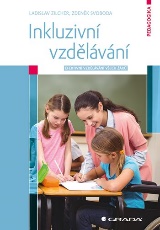 Nakladatel:	Grada Rok vydání:	2019Počet stran:	216          Jedná se o odbornou publikaci opět spíše pro ředitele, učitele a další pracovníky školy. Jak je patrné z názvu knihy, jedná se o monografii, která se snaží komplexně uchopit problematiku inkluzivního vzdělávání. Kniha se proto člení do tří velkých oddílů – Inkluze v teorii, Inkluze v praxi a Inkluze ve výzkumu.      Teoretický oddíl nabízí pohled na inkluzi z mnoha aspektů, tj. např. optikou filozofie, sociologie, ekonomie či lidských práv. Ačkoli nabízí tento oddíl celou řadu zajímavých poznatků, pro praktické využití mají význam oddíly následující.     Z hlediska praktického využití je druhým v pořadí (v knize třetím) oddíl zabývající se výzkumem postojů žáků k žákům s postižením. Konkrétně se v rámci výzkumného vzorku zabýval postoji žáků 4. a 5. tříd škol, které mají certifikaci „Férová škola,“ tudíž se jedná o školy tzv. proinkluzivní. Aniž bych prozrazoval výsledky, mohu konstatovat, že jejich shrnutí a doporučení pro  pedagogickou praxi mohou být pro čtenáře učitele/ředitele nesporně přínosná.      Logicky „nejužitečnější“ pro praxi je oddíl zabývající se inkluzí v praxi, a to konkrétně jeho stěžejní část představující na české poměry přizpůsobený model rozvoje inkluzivní školy. Ten v sobě zahrnuje především krok za krokem popsanou tvorbu strategického plánu vytváření inkluzivního prostředí školy a příklady vhodných pedagogických intervencí k jeho podpoře. V neposlední řadě se tato část věnuje i inkluzivním kompetencím učitele a vůbec jeho roli a postavení v proinkluzivní nastaveném vzdělávacím prostředí. Pokud bych měl čtenářům z řad učitelů a ředitelů doporučit jeden oddíl z knihy, pak by to byl právě tento, protože je vybaví konkrétním postupy a nástroji, jak učinit prostředí své školy více inkluzivní.          Na základě výše napsaného shrnutí obsahu knihy lze konstatovat, že se jedná o velice užitečný materiál pro všechny pedagogické pracovníky školy. Mgr. Martin Zárybnický